Количественные показатели эффективности патриотического воспитанияСтепеньинформированностиобучающихся 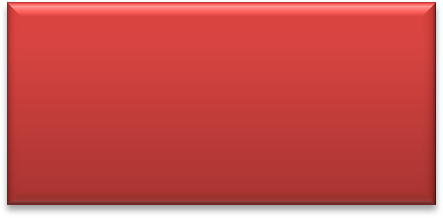 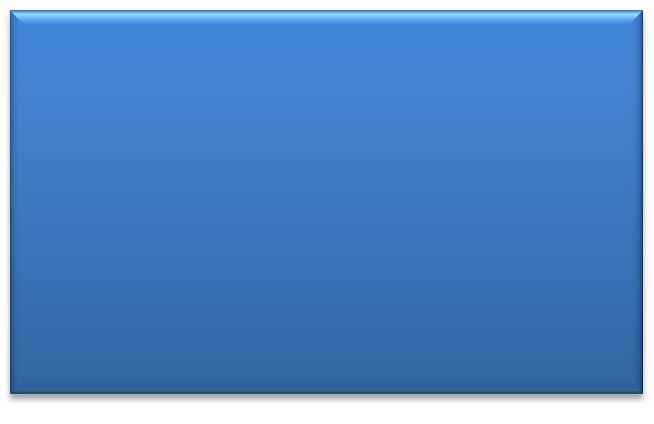 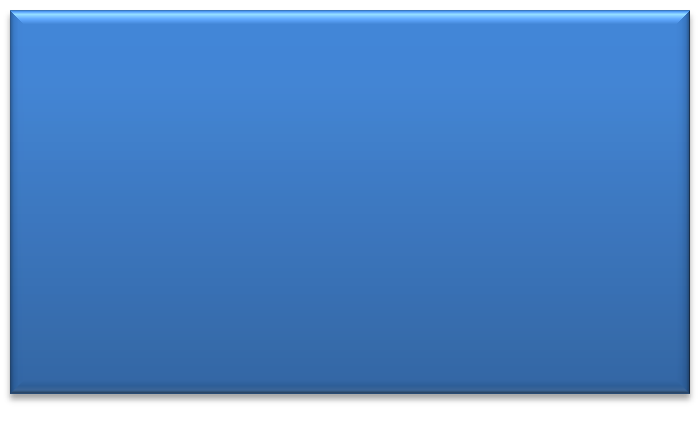 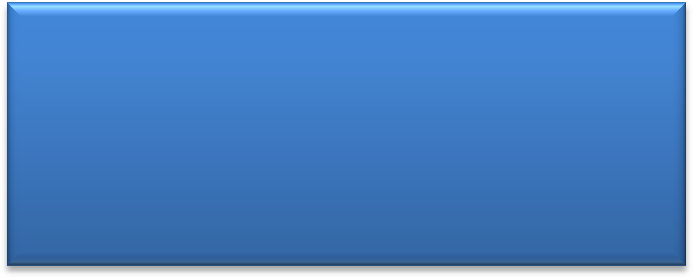 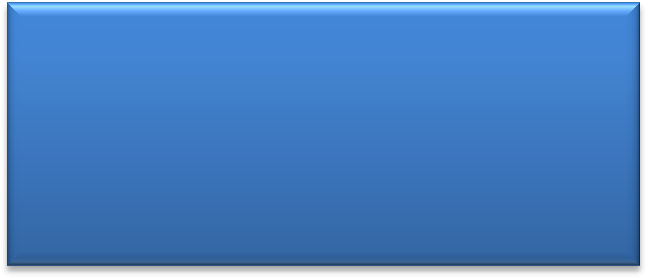 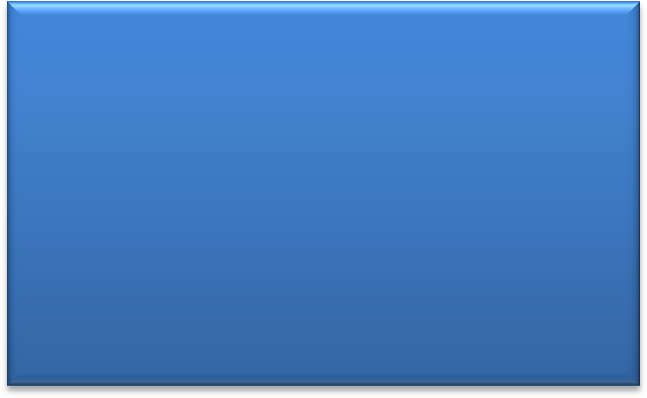 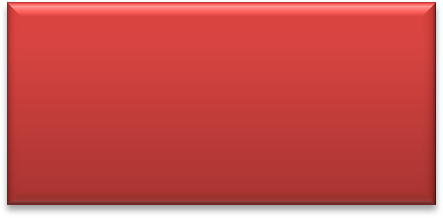 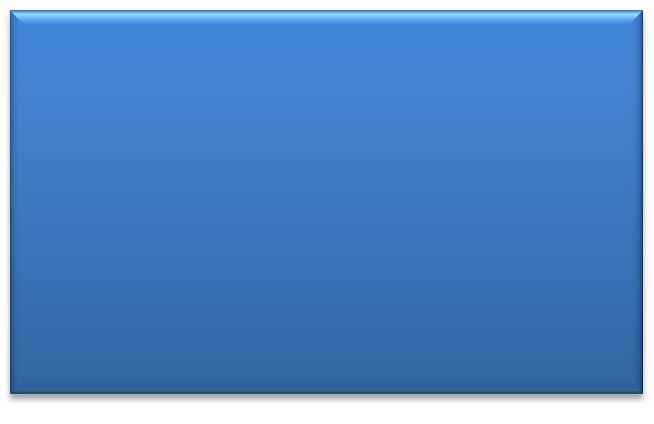 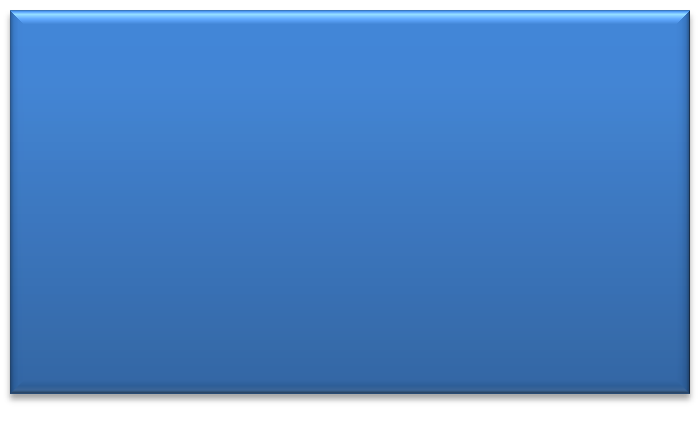 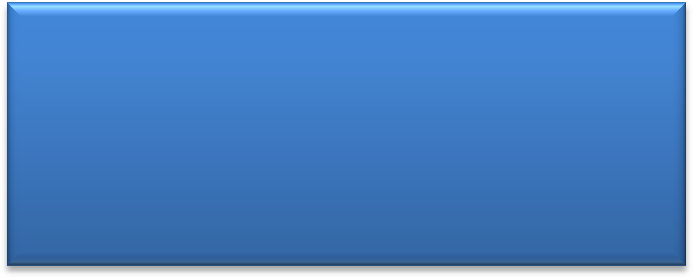 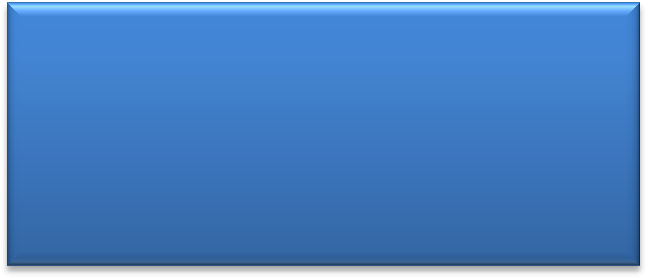 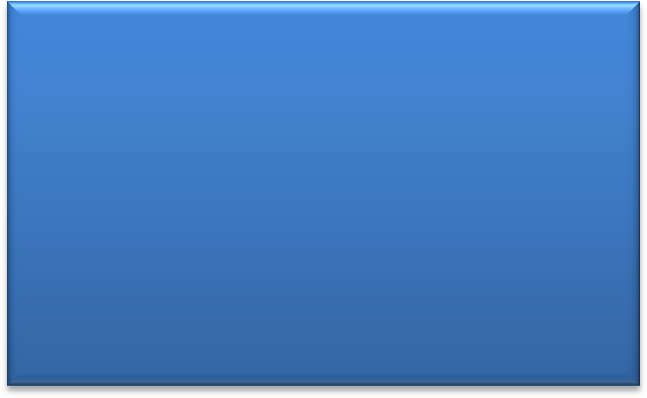 Степень патриотической ориентированности на основании прямых икосвенныхсоциологических опросов среди обучающихсяКоличественных охват школьников проектами и мероприятиями патриотической направленностиНаблюдаемые         количественные индикаторы  Количество подготовленных кадров для осуществлениявоспитательной работыКоличество молодежных организаций, выступающих субъектами патриотических проектов и инициативТеТематика  мероприятий1.Патриотический компонент ( любовь к своей Родине, готовность защищать свою страну и народ)2.Правовой компонент (уважение законов, послушания перед законом)3.Гуманистический компонент (любовь к человечеству, семья)4. Иные компоненты (  забота о природе, кулинарные традиции, достижения науки и техники)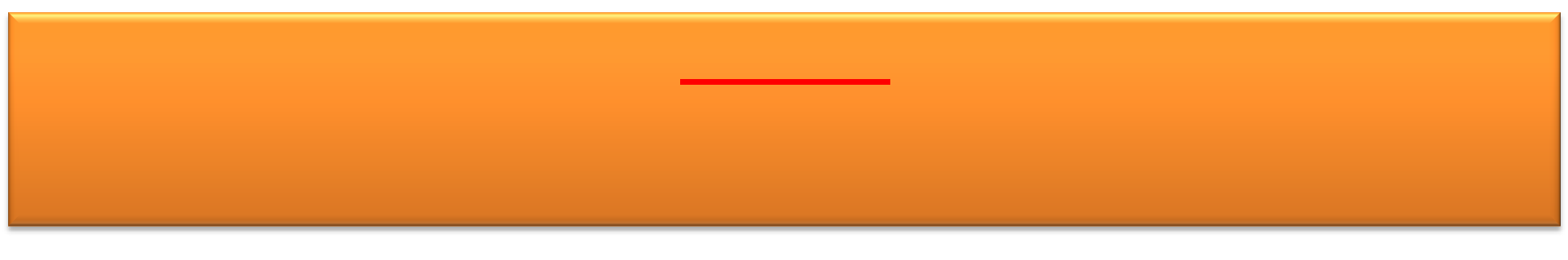 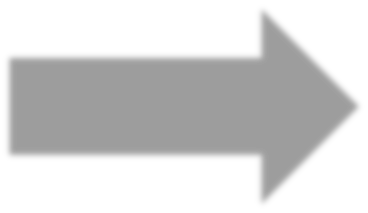 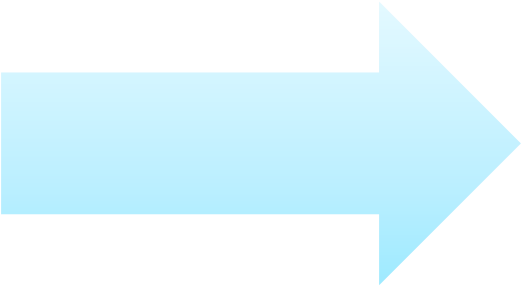 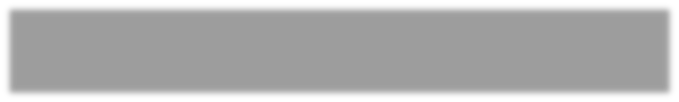 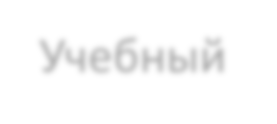 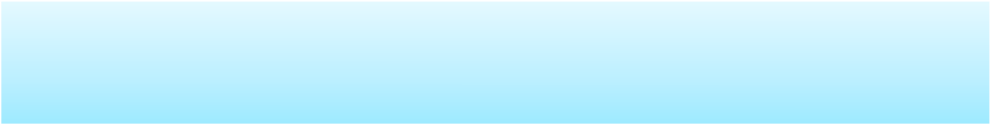 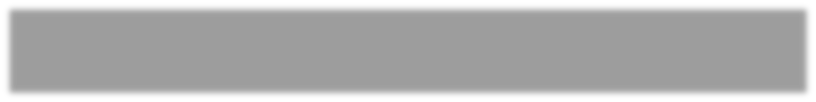 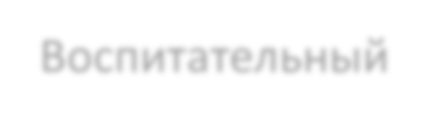 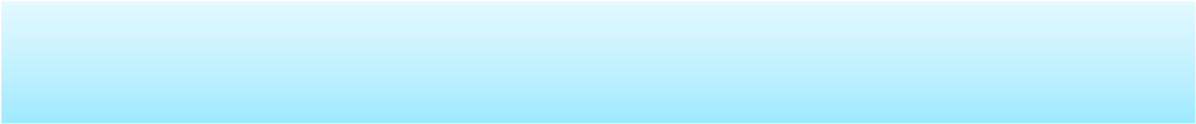 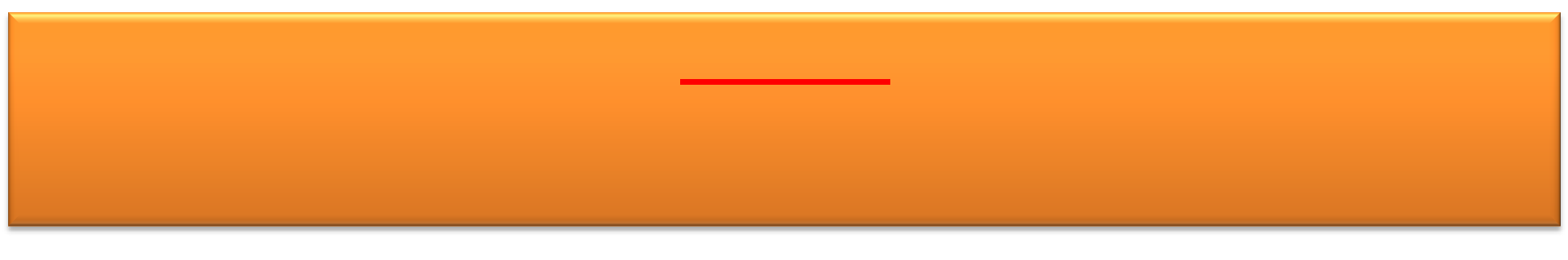 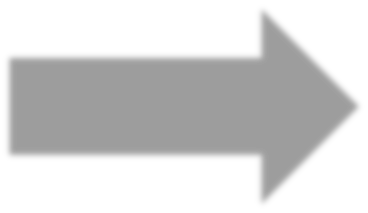 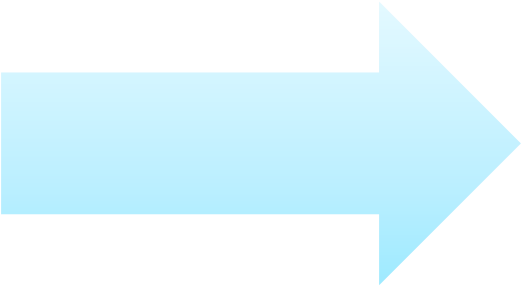 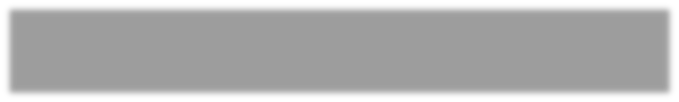 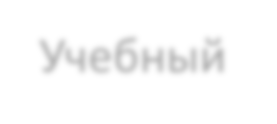 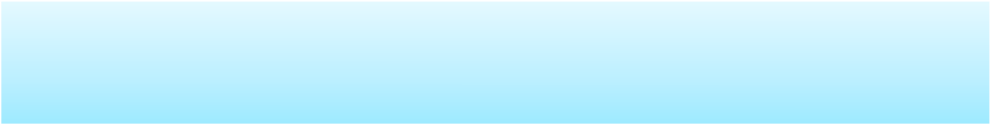 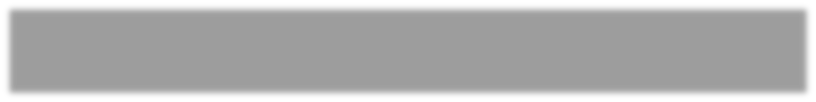 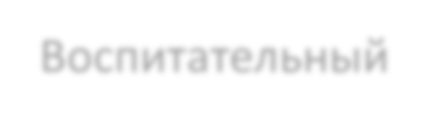 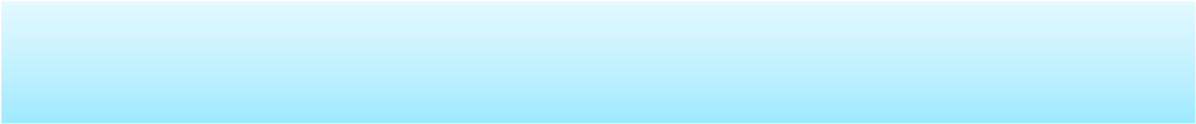 